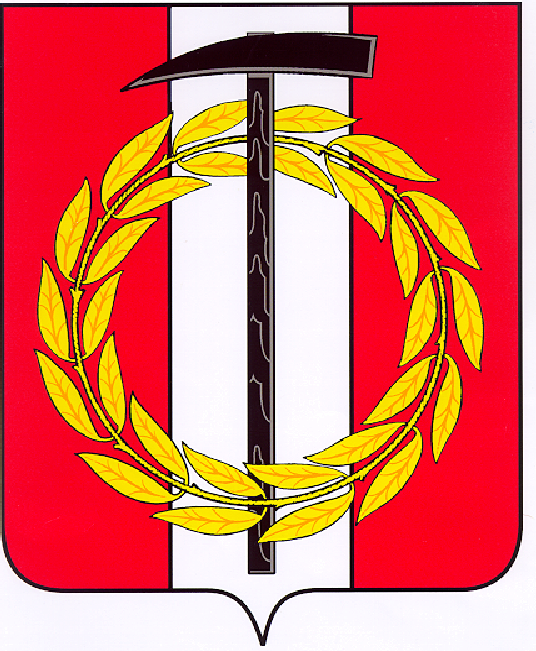 Собрание депутатов Копейского городского округаЧелябинской области РЕШЕНИЕот  30.06.2021 №  214  О реализации Стратегиисоциально-экономического развития  Копейского городского округа Челябинской области до 2035 года в 2020 году	Заслушав и обсудив информацию о реализации в 2020 году Стратегии социально-экономического развития  Копейского городского округа Челябинской области до 2035 года, Собрание депутатов Копейского городского округа РЕШАЕТ:1. Принять к сведению информацию о реализации в 2020 году Стратегии социально-экономического развития Копейского городского округа Челябинской области до 2035 года.2. Контроль исполнения настоящего решения возложить на постоянную комиссию по экономической, бюджетной и налоговой политике Собрания депутатов Копейского городского округа.Председатель Собрания депутатов Копейского городского округа					         Е.К. ГискеПриложение к решению Собрания депутатов Копейского городского округа Челябинской областиот 30.06.2021 №214Информация о реализации в 2020 году Стратегии социально-экономического развития  Копейского городского округа Челябинской области до 2035 годаСтратегия социально-экономического развития Копейского городского округа до 2035 года принята решением Собрания депутатов городского округа  от 19.12.2018 № 635-МО (далее – Стратегия)  в целях определения ориентиров и направлений дальнейшего развития города.В Стратегии определены основные цели, задачи и параметры социально-экономического развития городского округа до 2035 года.Постановлением администрации городского округа от 25.06.2019 № 1508-п  утверждён План мероприятий по реализации стратегии Копейского городского округа до 2035 года (далее – План). Отчет об исполнении Плана размещен на официальном сайте администрации городского округа (www.akgo74.ru /  Администрация / Стратегическое планирование / Стратегия 2035. В целях реализации Стратегии в 2020 году исполнялись32 муниципальных  программ на общую сумму 4 млрд. 827,1 млн. рублей (91,8 % от общего бюджета расходов городского округа). Отчеты об исполнении муниципальных  программ и сводный годовой отчет  также размещены на официальном сайте администрации городского округа.В целом по городскому округу коэффициент эффективности  реализации муниципальных программ составил 0,938.Стратегией определены основные индикативные показатели,  исполнение которых представлено в прилагаемой таблице:Информация об исполнении основных показателей Стратегии социально-экономического развития Копейского городского округа до 2035 года в 2020 году* - Обратная зависимость коэффициентовЗаместитель Главы городского округапо финансам и экономике								 О.М. Пескова№ п/пНаименование показателяЕдиницы измерения2020 год2020 год2020 год№ п/пНаименование показателяЕдиницы измеренияПлан(консервативный вариант)фактисполнение,  %Среднегодовая численность  населениятыс. чел.150,1148,999,2%Рождаемостьколичество человек на 1000 населения10,999,2384,0%Смертность от всех причин*количество человек на 1000 населения13,3216,2582,05Естественное движение населения количество человек на 1000 населения-2,33-7,0233,2%Миграционный приростколичество человек на 1000 населения0,07-4,35-Объем отгруженных товаров собственного производства, выполнено работ и услуг собственными силами   млн. руб.30 584,330 355,299,3%Индекс промышленного производства % к предыдущему году в сопоставимых ценах100,593,392,8%Объём инвестиций в основной капитал по крупным и средним предприятиям млн. руб.1664,31 882,7113,1%Оборот розничной торговли по крупным и средним предприятиям%7929,410 743,5135,5%Средняя заработная плата по полному кругу предприятийруб.38 223,537 303,897,6%Реальный рост заработной платы% к предыдущему году в сопоставимых ценах102,6101,398,7%Ввод в действие жилых домовтыс. м2 / год47,034,072,3%Общая площадь жилых помещений, приходящаяся в среднем на 1 жителям2 / чел.24,4325,11102,8%